Туристическое агентство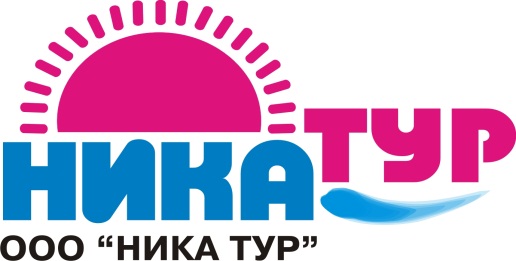 308004, г. Белгород, ул. Губкина 17  (4722) 72-13-10; 72-13-20e-mail: nikatur31@mail.ruwww.nikatur31.ruДворцы и усадьбы Воронежского края.Стоимость тура: для взрослых – 2900 рублей; для школьников – 2500 рублей.В стоимость включено: проезд автобусом, входные билеты по программе, экскурсионное обслуживание, обед, сопровождение гида. 04.11.Выезд из г. Белгорода.Прибытие в Новоживотинное.Посещение усадьбы старинного дворянского рода Веневитиновых, к которому принадлежал воронежский поэт и философ  Дмитрий Веневитинов. Переезд в Рамонь.Дворцовый комплекс  княгини Ольденбургской. Уникальный дворец в староанглийском стиле был построен в конце XIX века. Принцесса вела активную и деятельную жизнь, построив первую в России паровую фабрику конфет и шоколада.Посещение отреставрированного здания "Свитский корпус" «Свитский корпус»  дом-музей, в котором размещалась свита Императорской семьи. Вы познакомитесь с богатой коллекцией предметов и документов, имеющих непосредственное отношение как к самим обладателям дворцового комплекса, так и к их царственным родственникам. Обед.Возвращение в г. Белгород.